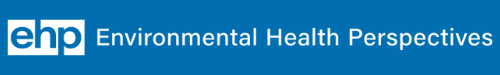 Environ Health Perspect. 2014 Feb; 122(2): 115–119.  Published online 2013 Dec 5. doi: 10.1289/ehp.1307272PMCID: PMC3915267 PMID: 24311120Environmental Noise Pollution in the United States: Developing an Effective Public Health Response(Excerpt)  Chronic Noise: A Biopsychosocial Model of DiseaseChronic environmental noise causes a wide variety of adverse health effects, including sleep disturbance, annoyance, noise-induced hearing loss (NIHL), cardiovascular disease, endocrine effects, and increased incidence of diabetes (Passchier-Vermeer and Passchier 2000; Sørensen et al. 2013). This commentary is not intended to provide a comprehensive review of all noise-related health effects, which is available elsewhere (Goines and Hagler 2007). Rather, we focus on several highly prevalent health effects: sleep disruption and heart disease, stress, annoyance, and NIHL (Figure 1). It is important to note that the levels of noise exposures associated with these health effects range widely; as a result, the prevention of different health effects involves specification of different exposure limits and metrics.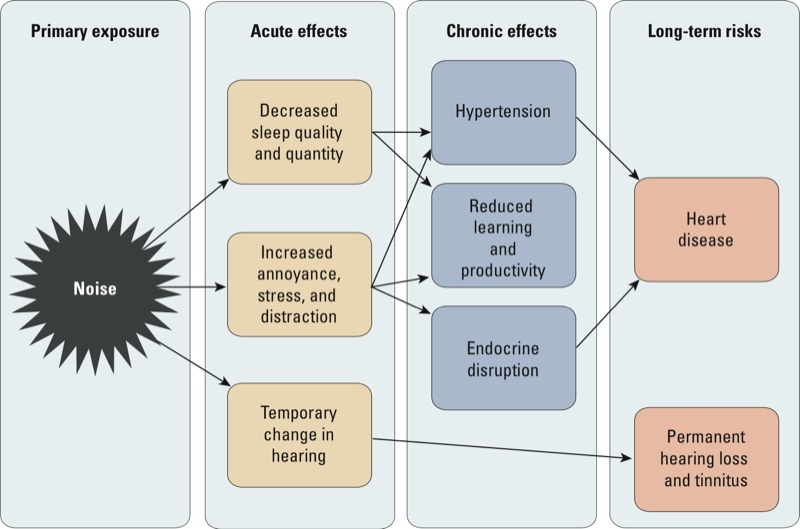 